Corsi di Laurea in Economia Aziendale/Economia e Commercio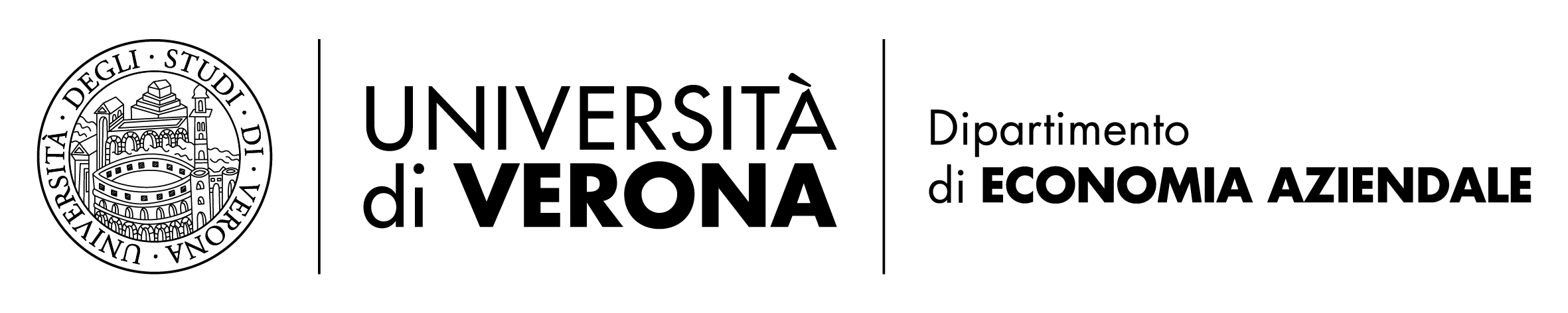 Pianificazione e controllo, Proff. Silvia Cantele-Paolo DurastanteSeminari di Pianificazione e controlloTestimonianze aziendaliIl costo industriale nell’azienda vitivinicolaGiampietro Povolo – Responsabile Operations Cielo e Terra Lunedì 2 maggio 2016 ore 9:30-10:45 AuditoriumIl controllo di gestione nei gruppi:modelli e logiche (settore metalmeccanico e farmaceutico)Massimo Tezza – CFO Fip IndustrialeMercoledì 4 maggio 2016 ore 15:40-18:10 AuditoriumIncontri aperti a tutti gli interessati